Publicado en Barcelona el 15/03/2023 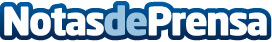 HANNUN lanza hoy un Live Shopping exclusivo de sus nuevos esenciales SS23La venta privada tendrá lugar hoy 15 de marzo de 18:30 a 19:30 a través de Vivid para aquellos inscritos a través de la invitación de su newsletterDatos de contacto:Maria Contenente913022860Nota de prensa publicada en: https://www.notasdeprensa.es/hannun-lanza-hoy-un-live-shopping-exclusivo-de Categorias: Interiorismo Cataluña Eventos E-Commerce Mobiliario http://www.notasdeprensa.es